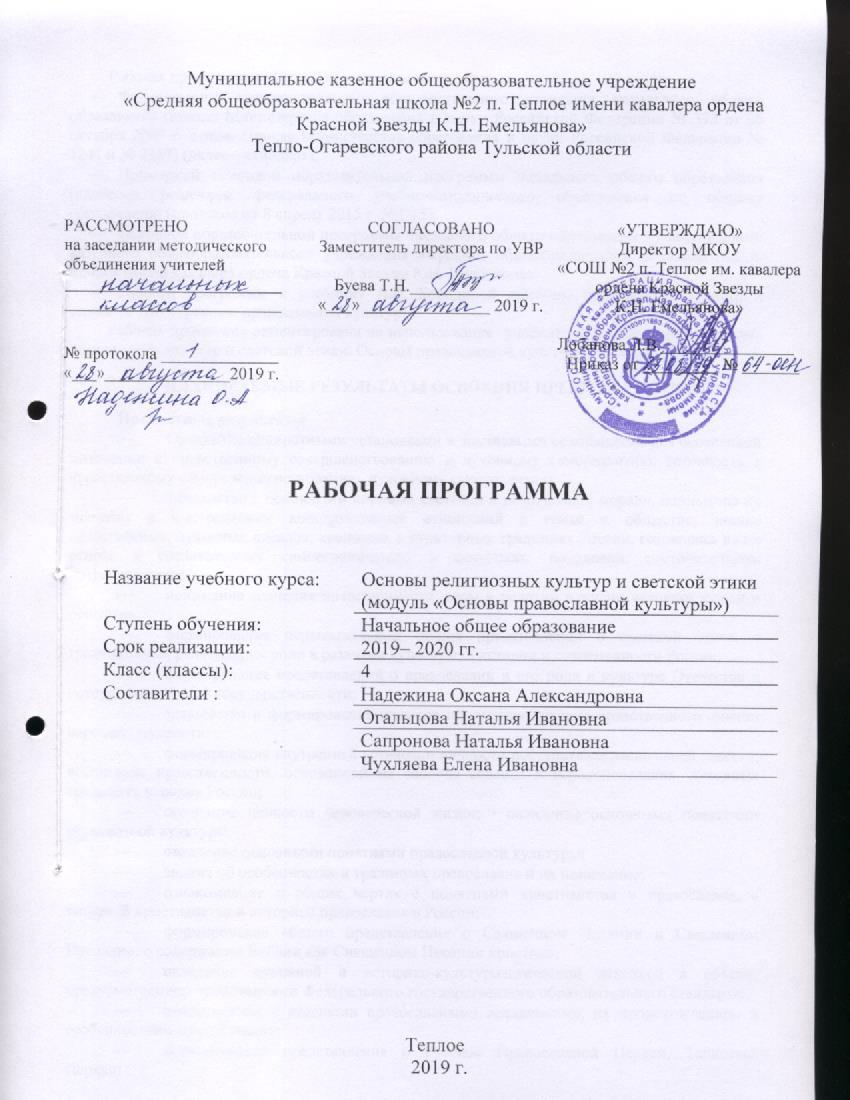 Рабочая программа по ОРКСЭ составлена на основе: Федерального государственного образовательного стандарта начального общего образования (приказ Министерства образования и науки Российской Федерации № 373 от 06 октября 2009 г. с изм. Приказ Министерства образования и науки Российской Федерации № 1241 и № 2357) (далее – стандарт);Примерной основной образовательной программы начального общего образования (одобрена решением федерального учебно-методического объединения по общему образованию (протокол от 8 апреля 2015 г. №1/15);Основной образовательной программы начального общего образования муниципального казенного общеобразовательного учреждения «Средняя общеобразовательная школа №2 п. Теплое имени кавалера ордена Красной Звезды К.Н. Емельянова».Рабочей программы к учебнику А.В. Бородиной «Основы религиозных культур и светской этики: основы православной культуры».Рабочая программа ориентирована на использование  учебника А.В. Бородиной «Основы религиозных культур и светской этики. Основы православной культуры. 4 класс»ПЛАНИРУЕМЫЕ РЕЗУЛЬТАТЫ ОСВОЕНИЯ ПРЕДМЕТА (КУРСА)Предметные результатыОвладение ценностными установками и знаниевыми основаниями для осознанной мотивации к нравственному совершенствованию и духовному саморазвитию; готовность к нравственному самосовершенствованию, духовному саморазвитию; знакомство с основными нормами светской и религиозной морали, понимание их значения в выстраивании конструктивных отношений в семье и обществе; знание нравственных, духовных идеалов, хранимых в культурных традициях России, готовность на их основе к сознательному самоограничению в поступках, поведении, расточительном потребительстве;понимание значения нравственности, веры и религии в жизни человека, семьи и общества; формирование первоначальных общих представлений о светской этике, о традиционных религиях, их роли в развитии культуры, в истории и современности России;формирование представлений о православии и его роли в культуре Отечества и истории российской государственности;знакомство и формирование навыков понимания духовно-нравственного смысла народной мудрости; формирование внутренней установки личности поступать согласно своей совести; воспитание нравственности, основанной на свободе совести и вероисповедания, духовных традициях народов России;осознание ценности человеческой жизни; • овладение основными понятиями религиозной культуры;овладение основными понятиями православной культуры;знания об особенностях и традициях православия и их понимание;ознакомление в общих чертах с понятиями христианства и православия, с историей христианства и историей православия в России;формирование общего представления о Священном Писании и Священном Предании, о содержании Библии как Священном Писании христиан; овладение духовной и историко-культурологической лексикой в объеме, предусмотренном требованиями Федерального государственного образовательного стандарта;ознакомление с главными православными праздниками, их происхождением и особенностями празднования;формирование представления о Русской Православной Церкви, Таинствах Церкви;понимание религиозного и исторического основания православной культуры;ознакомление с назначением и особенностями православной культуры, церковной живописи, архитектуры, музыки и декоративно-прикладного искусства;формирование умений описывать различные явления религиозных традиций и культур;устанавливать взаимосвязь между религиозной культурой и поведением людей; излагать свое мнение по поводу значения религиозной культуры (культур) в жизни людей и общества; соотносить нравственные формы поведения с нормами религиозной культуры; строить уважительные отношения с представителями разных мировоззрений и культурных традиций.СОДЕРЖАНИЕ УЧЕБНОГО ПРЕДМЕТА (КУРСА)Россия — наша Родина. Любовь и уважение к Отечеству. Патриотизм многонационального и многоконфессионального народа России. Введение в православную духовную традицию. Особенности восточного христианства. Культура и религия. Во что верят православные христиане. Добро и зло в православной традиции. Золотое правило нравственности. Любовь к ближнему. Отношение к труду. Долг и ответственность. Милосердие и сострадание. Православие в России. Православный храм и другие святыни. Символический язык православной культуры: христианское искусство (иконы, фрески, церковное пение, прикладное искусство), православный календарь. Праздники. Христианская семья и ее ценности. Россия – наша Родина Песни и стихотворения о Родине. За что мы любим Россию. Россия – крупнейшая страна мира. Родина – место где жили наши предки. Российская Федерация. Родина – общий дом народов России. Православная духовная традиция  Названия России в разные исторические периоды. Отчизна – Родина твоих отцов. Отечественная культура. Религия и духовная традиция. Православие – традиционная религия России.Что такое христианство?  Христианство – новая эра в истории человечества. Новый завет. Евангелие – «Благая весть». Крещение Иисуса Христа. Апостолы. Распятие, Воскресение и Вознесение Иисуса Христа. Сошествие Святого Духа на апостолов. Рождение Христианской церкви. Особенности восточного христианства  Первые общины христиан. Вселенские соборы и их решения. Символ веры. Возникновение Римской (латинской церкви). Единая Святая, Соборная и Апостольская Церковь. Культура и религия  Культура – результат духовного и материального труда человека. Влияние религии на культуру. Религиозная этика и религиозное мировоззрение. Нераздельность религии и культуры. Божественное откровение – источник веры в Бога. Добро и зло в православной традиции  Добро и зло в мире. Появление зла в мире согласно православному учению. Возникновения Диавола. Адам и Ева – первые люди на Земле. Грехопадение Адама и Евы. Первородный грех. Спасение души – спасение от зла. Во в что верят православные христиане?  Вера – основа любой религии. Христианский Символ веры. Святая Троица: Бог Отец, Бог Сын и Бог Святой Дух. Ипостаси Святой Троицы. Единосущность Святой Троицы. Божественная и Человеческая природа Иисуса Христа. Заповеди христианской любви. Золотое правило нравственности  Золотое правило нравственности и заповеди христианской любви. Духовное самосовершенствование как залог улучшения мира вокруг нас. Любовь к ближнему Любовь к ближнему – основа христианской нравственности. Причта о милосердном самарянине. Кто такой ближний? Милосердие и сострадание  Милосердие – важнейшая христианская добродетель. Милосердие и сострадание – проявления доброты человеческого сердца. Отношение к труду Место труда в духовной жизни человека. Православной отношение к труду. Бог – творец мира. Сотворение мира. Сотворение человека по образу и подобию Божьему. Труд человека в раю. Труд человека после изгнания из рая. Любой труд должен прославлять Господа. Долг и ответственность Чувство долга и ответственности перед Богом и людьми. Всемирный потоп – наказание за грехи человеческие. Притча Иисуса Христа о талантах и ее значение для православного христианина. Защита Отечества Святая Русь. Защита Отечества – священный долг православного христианина. Защитники Отечества: святой благоверный князь Дмитрий Донской, святой благоверный князь Александр Невский адмирал Федор Ушаков и другие. Российские ордена и их православная символика. Орден Св. Георгия Победоносца. Десять заповедей Бога Пророк Моисей. Получение Моисеем скрижалей на горе Синай в пустыне. Десять заповедей. Значение их в духовно-нравственном развитии человечества. Заповеди блаженств Кому предназначено Царство Божие? Нагорная проповедь Иисуса Христа. Заповеди Блаженства. Православие в РоссииАндрей Первозванный – небесный покровитель Руси. Предание о посещении им русских земель. Аскольд и Дир – христиане и первые князья на Руси. Святая равноапостольная княгиня Ольга. Крещение Руси и Святой равноапостольный князь Владимир. Распространение веры и образования на Руси. Строительство храмов. Православный храм и другие святыни Византийское влияние на раннюю храмовую архитектуру Руси. Появление русской традиции храмового зодчества. Устройство православного храма: паперть, притвор, неф, купола, главки, барабан. Алтарь и иконостас. Раки с мощами святых. Таинства православной церкви  Земная жизнь человека – подготовка к жизни вечной. Таинства Церкви: Евхаристия, Миропомазание, Покаяние, Елеосвящение, Венчание, Таинство Священства. Древнейшие чудотворные иконы Чудотворные иконы – святыни православия. Спас Нерукотворный. Предание об исцелении царя Авгаря. Св. апостол Лука – первый иконописец. Владимирская икона Божией матери и ее появление на Руси. Чудеса Владимирской иконы. Молитва  Молитва – общение с Богом. Молитва в жизни православного христианина. Роль молитвы в православной культуре. Виды молитв. Молитва Господня или «Отче наш». Иисусова молитва.Православные монастыриПравославные монастыри – центры духовной и культурной жизни России. Жития святых. Свято-Троице-Сергиева Лавра. Св. преподобный Сергий Радонежский. Спасо-Преображенский Соловецкий монастырь. Монастырские библиотеки. Монастыри и их роль в защите Родины от врагов. Монахи и монахини – люди, посвятившие жизнь служению Богу. Почитание святых в православной культуре  Святые в православии. Апостолы из двенадцати и апостолы из семидесяти. Лики святости: мученики, великомученики, целители, святители, преподобные и равноапостольные. Николай Чудотворец. Кирилл и Мефодий – учители словенские. Блаженные ради Христа юродивые. Прославление святых. Символический язык православной культуры: храм, крестПонятие символа. Крест – главный символ христианства. Крестное знамение. Почитание креста в православной культуре. Восьмиконечный крест и его символика. Символика православного храма. Символический язык православной культуры: икона, фреска, картинаКартина и икона. Икона – способ прославления красоты Жертвенного Искупления Христа. Нимб – символ вечного мира. Техника создания иконы. Фресковая живопись. Колокольные звоны и церковное пение Появление русского христианского музыкального искусства. Придворный хор государевых певчих дьяков. Стихира – большое торжественное хоровое произведение. Знаменное пение и партесное пение. Принцип акапелла. Церковнославянский язык и его роль в церковном пении. Колокольные звоны: благовест, перебор и другие. Прикладное искусство Символика прикладного искусства. Райское древо жизни – один из главных мотивов прикладного православного искусства. Киоты, аналои, паникадила и их украшение. Виноградная лоза и ветви – символ Христа и апостолов. Предметы церковного православного искусства – выдающиеся памятники отечественной культуры. Православные праздники Пасха – главный церковный праздник. Двунадесятые праздники: Рождество Пресвятой Богородицы, Введение в храм Пресвятой Богородицы, Благовещение Пресвятой Богородицы, Рождество Христово, Сретение Господне, Крещение Господне, Преображение Господне, Вход Господень в Иерусалим, Вознесение Господне и другие. Православный календарь  Юлианский и Григорианский календари. Старый и новый стили. Переходящие и непереходящие праздники. Христианская семья и ее ценности Христианские ценности в русской семье. Семья – малая Церковь. Любовь в семейной жизни. Таинство Брака или Венчание. Семейная жизнь – проверка верности Христу. Православное отношение к родному дому. Отношение к богатству. Святые Петр и Феврония Муромские. Всероссийский день семьи, любви и верности. КАЛЕНДАРНО - ТЕМАТИЧЕСКОЕ ПЛАНИРОВАНИЕ. 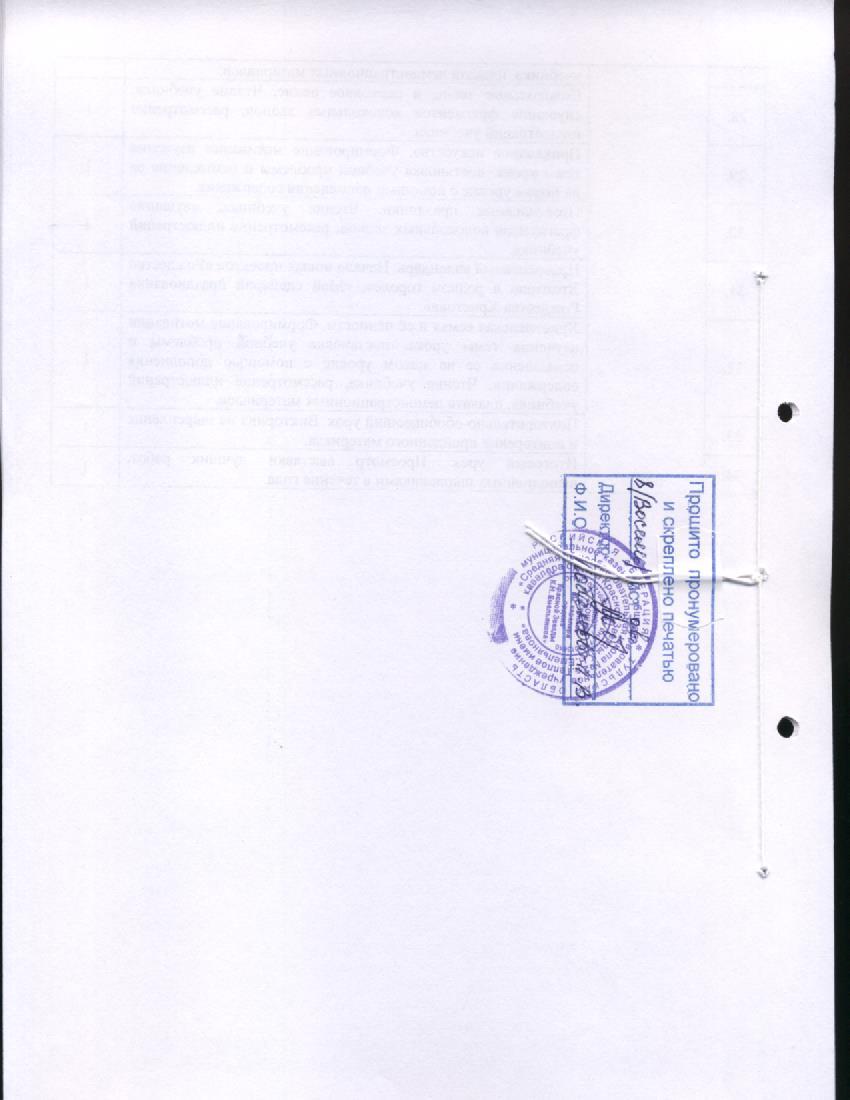 № п/пРазделТема урокаКоли-чество часов1.Основы православной культуры(34 часа)Россия – наша Родина. Беседа о красоте нашей Родины. Слушание рассказа учителя о географическом положении, богатствах России, разнообразии природы. Смысловое чтение текстов в учебнике различных стилей и жанров (учебный текст, поэтический, песенный текст). Самостоятельная творческая работа (изобразительная, поэтическая, прозаическая). просмотр презентации «Защитники нашей Родины». 12.Основы православной культуры(34 часа)Православная духовная традиция. Слушание рассказа учителя по новой теме с просмотром слайдов, икон, репродукций.13.Основы православной культуры(34 часа)Что такое христианство? Работа с плакатом «Рождество Христово и новая эра» из комплекта демонстрационных материалов. Обсуждение нового проекта «Полезно знать о христианстве».14.Основы православной культуры(34 часа)Особенности восточного христианства. Работа по учебнику. Беседа по вопросам учителя о христианстве. Продолжение работы по проекту «Полезно знать о христианстве».15.Основы православной культуры(34 часа)Культура и религия. Ответы  на вопросы в учебнике по теме. Раскрытие темы урока с использованием учебника, его иллюстраций, демонстрационных материалов, слайдов презентации учителя. Начало нового проекта «Религия в нашей жизни».16.Основы православной культуры(34 часа)Добро и зло в православной традиции.  Раскрытие темы урока с использованием учебника, его иллюстраций, демонстрационных материалов, слайдов презентации учителя. Начало нового проекта «Наши добрые поступки на благо Отечества».17.Основы православной культуры(34 часа)Во что верят православные христиане?  Раскрытие темы урока с использованием учебника, его иллюстраций, демонстрационных материалов, слайдов презентации учителя. Начало нового проекта «Сложное в православной культуре».18.Основы православной культуры(34 часа)Повторительно-обобщающий урок. Проверка знаний, их уточнение и закрепление с помощью текстов учебника.19.Основы православной культуры(34 часа)Золотое правило нравственности. Поиск решения проблемы с использованием учебника. Анализ высказывания Ф.М. Достоевского. Начало нового проекта «Полезные цитаты».110.Основы православной культуры(34 часа)Любовь к ближнему. Рассмотрение иллюстрации к теме в учебнике, просмотр слайдов – других художественных изобразительных работ, посвященных притче о добром самарянине. Духовно-этический анализ притчи. Написание мини-сочинения «Ближний для меня – это…»111.Основы православной культуры(34 часа)Милосердие и сострадание. Углубление толкования содержания притчи. Анализ текста, значений отдельных слов в притче. Рассмотрение иллюстрации к теме в учебнике, просмотр слайдов презентации к уроку. 112.Основы православной культуры(34 часа)Отношение к труду. Чтение учебного и библейского текстов в учебнике. Начало новых проектов: «Что можно сделать во славу Божию», «Учимся владычествовать над миром».113.Основы православной культуры(34 часа)Долг и ответственность. Анализ текста. Осмысление понятий долга и ответственности через прочтение и анализ текстов Священного Писания. 114.Основы православной культуры(34 часа)Защита Отечества.  Анализ текста. Осмысление понятий долга и ответственности через прочтение и анализ текстов Священного Писания. Рассмотрение иллюстрации к теме в учебнике.115.Основы православной культуры(34 часа)Десять заповедей Бога. Комментированное чтение заповедей Божиих, рассмотрение иллюстраций учебника, плаката демонстрационных материалов и слайдов презентации. 116.Основы православной культуры(34 часа)Заповеди блаженств. Комментированное чтение заповедей блаженства, рассмотрение иллюстраций учебника, плаката демонстрационных материалов и слайдов презентации. 117.Основы православной культуры(34 часа)Православие в России. Комментированное чтение учебника, рассмотрение иллюстрации учебника. Начало нового проекта: «Как Русь стала православной: говорят литературные источники». 118.Основы православной культуры(34 часа)Повторительно-обобщающий урок. Викторина на закрепление и повторение пройденного материала.119.Основы православной культуры(34 часа)Православный храм и другие святыни. Рассказ учителя: заочная экскурсия в храм. Чтение учебника, рассмотрение иллюстраций учебника, плаката демонстрационных материалов.120.Основы православной культуры(34 часа)Таинства православной церкви. Постановка вопросов для мотивации получения нового материала. Чтение учебника, рассмотрение иллюстраций учебника, плаката демонстрационных материалов. Начало нового проекта «Православный храм».121.Основы православной культуры(34 часа)Древнейшие чудотворные иконы. Ответы на вопросы в учебнике по теме. Чтение учебника, рассмотрение иллюстраций учебника, плаката демонстрационных материалов. Начало нового проекта «Чудотворные иконы».122.Основы православной культуры(34 часа)Молитва. Викторина на закрепление и повторение пройденного материала. Чтение учебника, рассмотрение иллюстраций учебника, плаката демонстрационных материалов.123.Основы православной культуры(34 часа)Православные монастыри. Чтение учебника, рассмотрение иллюстраций учебника, плаката демонстрационных материалов. Начало нового проекта «Наши монастыри».124.Основы православной культуры(34 часа)Почитание святых в православной культуре. Чтение учебника, рассмотрение иллюстраций учебника, плаката демонстрационных материалов.125.Основы православной культуры(34 часа)Повторительно-обобщающий урок. Викторина на закрепление и повторение пройденного материала.   126.Символический язык православной культуры: храм, крест. Формирование мотивации изучения темы урока: постановка учебной проблемы и осмысление ее на новом уровне с помощью дополнения содержания.127.Символический язык православной культуры: икона, фреска, картина. Чтение учебника, рассмотрение иллюстраций учебника, плаката демонстрационных материалов.128.Колокольные звоны и церковное пение. Чтение учебника, слушание фрагментов колокольных звонов, рассмотрение иллюстраций учебника.  129.Прикладное искусство. Формирование мотивации изучения темы урока: постановка учебной проблемы и осмысление ее на новом уровне с помощью дополнения содержания. 130.Православные праздники. Чтение учебника, слушание фрагментов колокольных звонов, рассмотрение иллюстраций учебника.   131.Православный календарь. Начало новых проектов «Рождество Христово в родном городе», «Мой сценарий празднования Рождества Христова».132.Христианская семья и её ценности. Формирование мотивации изучения темы урока: постановка учебной проблемы и осмысление ее на новом уровне с помощью дополнения содержания. Чтение учебника, рассмотрение иллюстраций учебника, плаката демонстрационных материалов.133.Повторительно-обобщающий урок. Викторина на закрепление и повторение пройденного материала.   134.Итоговый урок. Просмотр выставки лучших работ, выполненных школьниками в течение года.1